P7 Visit to Park Mains High School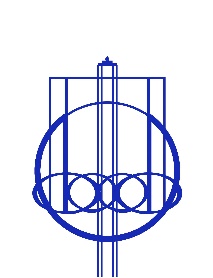 Tuesday 23rd June 2020We are very much looking forward to welcoming our new S1 pupils to Park Mains HS for a short visit on Tuesday 23rd June 2020.Pupils in teaching sets 1A – 1E will be invited to attend a 2 hour session in the morning from 9:30am until 11:30amPupils in teaching sets 1F – 1K will be invited to attend a 2 hour session in the afternoon from 1:00pm until 3:00pmThe only entrance will be via the main gate at the front of the building. We would request that where possible pupils walk to school to minimise traffic in the immediate vicinity of the school. Where this is not possible, we kindly request that pupils be dropped off out with the school grounds and complete the final leg of their journey on foot. Work is scheduled to begin in the school car park on 23rd June.Pupils should ensure that they are aware of which teaching set( 1A-1K) and which House group (Arran, Bute, Mull, Skye) they have been assigned.(Primary schools have shared this information, but secondary staff will be on hand to help if a young person can’t remember!)We would normally ask that pupils attend wearing their primary school uniform, but we are conscious that, in the current circumstances, this may not be possible. We are happy to welcome them, whatever they are wearing.All pupils will be asked to sanitise their hands as they enter to the building.All pupils will be expected to adhere to 2m distancing guidelines at all times.Pupils will remain in one classroom for the duration of their visit, except when they are escorted to the Assembly hall for a class assembly.Each class will participate in a short assembly during which they will meet Mr Dewar (HT) and Mrs Crean (DHT & S1 Year Head). The Pupil Support team will also be in attendance - Principal Teachers of Pastoral Care, Principal Teacher of Support for Learning, Principal Teacher of Bridge Base, Alison & Kirsty from Homelink and Mrs Nugent, Transition teacher.Pupils will be involved in classroom activities for the remainder of the session. There will be a particular focus on Literacy, Numeracy and Health & Well Being.With your child’s safety being our main priority, can we ask that all pupils bring a pencil or pen and a filled water bottle with them on their visit.The areas being used in the afternoon session will be cleaned between sessions.MORNING SESSION (9:30 – 11:30)Pupils should arrive no earlier than 9.15am as they will not gain entry until 9.20amPupils will enter the building via a designated door. These will be clearly marked and there will be a number of staff on hand to assist in ensuring the young people locate their allocated entrance.Pupil be split into small groups on entry and directed to a specific classroom.1A	Entry through the front door - No 1 – turn left and proceed to Assembly Hall.After a short assembly, the class will be split into small groups and escorted by members of staff to classrooms in the Social Subjects department on the ground floor 1A1	Room 0-0461A2	Room 0-0471A3	Room 0-0481A4	Room 0-0491B	Entry through the Courtyard door - No 4  Proceed to Social Subjects department on the ground floor – signs and help available.A classroom and a member of staff has been allocated to each group.1B1	Room 0-0531B2	Room 0-0541B3	Room 0-0551B4	Room 0-0581C	Entry through the Courtyard door – No 5	Proceed to the English department on the first floor – signs and help available.	A classroom and a member of staff has been allocated to each group.	1C1	Room 1-0491C2	Room 1-0501C3	Room 1-0511C4	Room 1-0521D	Entry through the front door – No 3	Proceed to the right and upstairs to Modern Languages department on the first floor 			– signs and help available.	A classroom and a member of staff has been allocated to each group.	1D1	Room 1-010	1D2	Room 1-009	1D3	Room 1-008	1D4	Room 1-0071E	Entry through the front door – No 2	Proceed straight ahead and upstairs to the Maths department on the second floor. – signs and help available	A classroom and a member of staff has been allocated to each group.	1E1	Room 2-035	1E2	Room 2-036	1E3	Room 2-045	1E4	Room 2-047AFTERNOON SESSION (1:00 – 3:00)Pupils should arrive no earlier than 12.45PM as they will not gain entry until 12.50pmPupils will enter the building via a designated door. These will be clearly marked and there will be a number of staff on hand to assist in ensuring the young people locate their allocated entrance.Pupil be split into small groups on entry and directed to a specific classroom.1F	Entry through the front door - No 1 – turn left and proceed to Assembly Hall.Class will then be split into small groups and escorted by members of staff to classrooms in the Social Subjects department on the ground floor – signs and help available.1F1	Room 0-0461F2	Room 0-0471F3	Room 0-0481F4	Room 0-0491G	Entry through the Courtyard door - No 4  Proceed to Social Subjects department on the ground floor – signs and help available.A classroom and a member of staff has been allocated to each group.1G1	Room 0-0531G2	Room 0-0541G3	Room 0-0551G4	Room 0-0581H	Entry through the Courtyard door – No 5	Proceed to the English department on the first floor – signs and help available.	A classroom and a member of staff has been allocated to each group.	1H1	Room 1-0491H2	Room 1-0501H3	Room 1-0511H4	Room 1-0521J	Entry through the front door – No 3	Proceed to the right and upstairs to Modern Languages department on the first floor 			– signs and help available.	A classroom and a member of staff has been allocated to each group.	1J1	Room 1-010	1J2	Room 1-009	1J3	Room 1-008	1J4	Room 1-0071K	Entry through the front door – No 2	Proceed straight ahead and upstairs to the Maths department on the second floor. – signs and help available	A classroom and a member of staff has been allocated to each group.	1K1	Room 2-035	1K2	Room 2-036	1K3	Room 2-045	1K4	Room 2-047